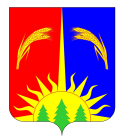 АДМИНИСТРАЦИЯ ЮРЛИНСКОГО МУНИЦИПАЛЬНОГО РАЙОНАПОСТАНОВЛЕНИЕ    _____________                	                                                     		_____                                     О внесении изменений в муниципальную программу «Развитие системы образования Юрлинского муниципального района» Руководствуясь Федеральным законом от 6 октября 2003 года № 131-ФЗ «Об общих принципах организации местного самоуправления в Российской Федерации», Бюджетным кодексом Российской Федерации, Решением Земского Собрания Юрлинского муниципального района от 13.12.2018 № 136 «О бюджете муниципального образования «Юрлинский муниципальный район» на 2019 год  и плановый период 2020 и 2021 годов» (в редакции решения от 22.03.2019 № 160, от 28.06.2019 № 186), Уставом муниципального образования «Юрлинский муниципальный район», Администрация Юрлинского муниципального районаПОСТАНОВЛЯЕТ:1.Внести изменения и дополнения в муниципальную программу «Развитие системы образования Юрлинского муниципального района», утвержденную постановлением Администрации Юрлинского муниципального района от 24.01.2019 №25:1.1. Объемы и источники финансирования программы изложить в редакции (Приложение 1);1.2. Финансовое обеспечение реализации муниципальной программы Юрлинского муниципального района за счет всех источников финансирования изложить в редакции (Приложение 2);2. Настоящее Постановление вступает в силу со дня его подписания.3. Пресс-секретарю опубликовать данное постановление в информационном бюллетене «Вестник Юрлы».4. Контроль за выполнением настоящего возложить на заместителя главы администрации Юрлинского муниципального района Мелехину Н.А.Глава муниципального района-глава администрации Юрлинского муниципального района                                                 Моисеева Т.М.                    Приложение 1к Постановлению от ___________ №____«О внесении изменений и дополнений в муниципальнуюпрограмму «Развитие системы образованияЮрлинского муниципального района»	Приложение 2к Постановлению от ___________ №_____ «О внесении изменений и дополнений в муниципальнуюпрограмму «Развитие системы образованияЮрлинского муниципального района»Финансовое обеспечение реализации муниципальной программы "Развитие системы образования Юрлинского муниципального района" за счет всех источников финансированияОбъемы и источники финансирования программыИсточники финансированияРасходы (тыс. руб.)Расходы (тыс. руб.)Расходы (тыс. руб.)Расходы (тыс. руб.)Расходы (тыс. руб.)Объемы и источники финансирования программыИсточники финансирования2018201920202021ИтогоОбъемы и источники финансирования программыВсего, в том числе:234973,61860222890,2177212249,20000210995,70000881108,73630Объемы и источники финансирования программыБюджет Юрлинского муниципального района53633,1009054458,8931853039,1000053257,00000214658,09408Объемы и источники финансирования программыКраевой бюджет176099,21770163281,32459154060,10000152318,70000645759,34229Объемы и источники финансирования программыВнебюджетные источники5241,300005150,000005150,000005150,0000020691,30000№ п/пНаименование муниципальной программы, подпрограммы, основного мероприятия, мероприятияОтветственный исполнитель, соисполнители, участники (ГРБС)Код бюджетной классификацииКод бюджетной классификацииКод бюджетной классификацииКод бюджетной классификацииРасходы <2>, тыс. руб.Расходы <2>, тыс. руб.Расходы <2>, тыс. руб.Расходы <2>, тыс. руб.Расходы <2>, тыс. руб.Расходы <2>, тыс. руб.Расходы <2>, тыс. руб.Расходы <2>, тыс. руб.Расходы <2>, тыс. руб.Расходы <2>, тыс. руб.Расходы <2>, тыс. руб.Расходы <2>, тыс. руб.Расходы <2>, тыс. руб.Расходы <2>, тыс. руб.Расходы <2>, тыс. руб.Расходы <2>, тыс. руб.№ п/пНаименование муниципальной программы, подпрограммы, основного мероприятия, мероприятияОтветственный исполнитель, соисполнители, участники (ГРБС)ГРБСРзПрЦСРКВР <1>2018201820182018201920192019201920202020202020202021202120212021№ п/пНаименование муниципальной программы, подпрограммы, основного мероприятия, мероприятияОтветственный исполнитель, соисполнители, участники (ГРБС)ГРБСРзПрЦСРКВР <1>всегокраевой бюджетместный бюджетвнебюджетные источникивсегокраевой бюджетместный бюджетвнебюджетные источникивсегокраевой бюджетместный бюджетвнебюджетные источникивсегокраевой бюджетместный бюджетвнебюджетные источники1234567891011813141581718198212223Муниципальная программа Управление образования, образовательные учреждения234973,61860176099,2177053633,100905241,30000222890,21777163281,3245954458,893185150,00000212249,20000154060,1000053039,100005150,00000210995,70000152318,7000053527,000005150,000001Подпрограмма 1 "Дошкольное общее образование"Управление образования, образовательные учреждения01 1 00 000009673,200000,000007396,800002276,4000035360,0000025697,000007358,800002304,2000035251,0000025518,800007428,000002304,2000035390,3000025567,100007519,000002304,200001.1.1. Основное мероприятие «Предоставление дошкольного образования в дошкольных образовательных организациях»Управление образования, образовательные учреждения974070101 1 01 000006009673,200000,000007396,800002276,4000035360,0000025697,000007358,800002304,2000035251,0000025518,800007428,000002304,2000035390,3000025567,100007519,000002304,200001.1.1.Обеспечение деятельности (оказание услуг, выполнение работ) муниципальных бюджетных учреждений (организаций)Управление образования, образовательные учреждения974070101 1 01 001006007396,800000,000007396,800000,000007358,800000,000007358,800000,000007428,000000,000007428,000000,000007519,000000,000007519,000000,000001.1.1.Обеспечение деятельности (оказание услуг, выполнение работ) муниципальных бюджетных учреждений (организаций)Управление образования, образовательные учреждения00000 0 00 000000002276,400000,000000,000002276,400002304,200000,000000,000002304,200002304,200000,000000,000002304,200002304,200000,000000,000002304,200001.1.2.Единая субвенция на выполнение отдельных государственных полномочий в сфере образованияУправление образования, образовательные учреждения974070101 1 01 2Н0200,000000,000000,000000,0000025697,0000025697,000000,000000,0000025518,8000025518,800000,000000,0000025567,1000025567,100000,000000,000001.1.2.1.Госстандарт по дошкольным учреждениям070101 1 01 2Н0206000,000000,000000,000000,0000024080,2520024080,252000,000000,0000024042,0000024042,000000,000000,0000023856,1000023856,100000,000000,000001.1.2.2.Выплата компенсации детям-инвалидам на дому070101 1 01 2Н0203000,000000,000000,000000,00000166,24800166,248000,000000,000000,000000,000000,000000,000000,000000,000000,000000,000001.1.2.3.Предоставление мер социальной поддержки педагогическим работникам образовательных организаций (23 ст ДОУ)070101 1 01 2Н0206000,000000,000000,000000,00000174,20000174,200000,000000,00000174,20000174,200000,000000,00000174,20000174,200000,000000,000001.1.2.4.Предоставление выплаты компенсации части родительской платы за присмотр и уход за ребенком в образовательных организациях, реализующих образовательную программу дошкольного образования01 1 01 2Н0200,000000,000000,000000,000001276,300001276,300000,000000,000001302,600001302,600000,000000,000001536,800001536,800000,000000,000001.1.2.4.Предоставление выплаты компенсации части родительской платы за присмотр и уход за ребенком в образовательных организациях, реализующих образовательную программу дошкольного образования070901 1 01 2Н0201000,000000,000000,000000,000000,000000,000000,000000,0000045,6000045,600000,000000,0000053,0000053,000000,000000,000001.1.2.4.Предоставление выплаты компенсации части родительской платы за присмотр и уход за ребенком в образовательных организациях, реализующих образовательную программу дошкольного образования070901 1 01 2Н0202000,000000,000000,000000,0000012,6000012,600000,000000,0000012,4000012,400000,000000,0000014,7000014,700000,000000,000001.1.2.4.Предоставление выплаты компенсации части родительской платы за присмотр и уход за ребенком в образовательных организациях, реализующих образовательную программу дошкольного образования100401 1 01 2Н0203000,000000,000000,000000,0000050,0000050,000000,000000,0000050,0000050,000000,000000,0000050,0000050,000000,000000,000001.1.2.4.Предоставление выплаты компенсации части родительской платы за присмотр и уход за ребенком в образовательных организациях, реализующих образовательную программу дошкольного образования100401 1 01 2Н0206000,000000,000000,000000,000001213,700001213,700000,000000,000001194,600001194,600000,000000,000001419,100001419,100000,000000,000001.1.2.5.Организационно-методическое сопровождение развития вариативных форм дошкольного образованияФинансовых средств не требуется Финансовых средств не требуется Финансовых средств не требуется Финансовых средств не требуется Финансовых средств не требуется Финансовых средств не требуется Финансовых средств не требуется Финансовых средств не требуется Финансовых средств не требуется Финансовых средств не требуется Финансовых средств не требуется Финансовых средств не требуется Финансовых средств не требуется Финансовых средств не требуется Финансовых средств не требуется Финансовых средств не требуется 1.1.2.6.Мероприятия, обеспечивающие повышение доступности и качества дошкольного образованияФинансовых средств не требуется Финансовых средств не требуется Финансовых средств не требуется Финансовых средств не требуется Финансовых средств не требуется Финансовых средств не требуется Финансовых средств не требуется Финансовых средств не требуется Финансовых средств не требуется Финансовых средств не требуется Финансовых средств не требуется Финансовых средств не требуется Финансовых средств не требуется Финансовых средств не требуется Финансовых средств не требуется Финансовых средств не требуется 1.1.2.7.Внедрение федеральных государственных образовательных стандартов дошкольного образованияФинансовых средств не требуется Финансовых средств не требуется Финансовых средств не требуется Финансовых средств не требуется Финансовых средств не требуется Финансовых средств не требуется Финансовых средств не требуется Финансовых средств не требуется Финансовых средств не требуется Финансовых средств не требуется Финансовых средств не требуется Финансовых средств не требуется Финансовых средств не требуется Финансовых средств не требуется Финансовых средств не требуется Финансовых средств не требуется 1.1.2.8.Внедрение системы оценки качества дошкольного образованияФинансовых средств не требуется Финансовых средств не требуется Финансовых средств не требуется Финансовых средств не требуется Финансовых средств не требуется Финансовых средств не требуется Финансовых средств не требуется Финансовых средств не требуется Финансовых средств не требуется Финансовых средств не требуется Финансовых средств не требуется Финансовых средств не требуется Финансовых средств не требуется Финансовых средств не требуется Финансовых средств не требуется Финансовых средств не требуется 2Подпрограмма 2 "Общее (начальное, основное, среднее) образование"97401 2 00 00000199025,10000167255,3000028804,900002964,90000155773,10000125541,7000027385,600002845,80000153748,80000122890,2000028012,800002845,80000152481,00000121187,8000028447,400002845,800002.1.1. Основное мероприятие «Предоставление общедоступного и бесплатного дошкольного, начального общего, основного общего, среднего общего образования»Управление образования, образовательные учреждения97401 2 01 00000198687,20000167255,3000028467,000002964,90000155665,40000125541,7000027277,900002845,80000153434,10000122890,2000027698,100002845,80000152166,30000121187,8000028132,700002845,800002.1.1.Обеспечение деятельности (оказание услуг, выполнение работ) муниципальных бюджетных учреждений (организаций)Управление образования, образовательные учреждения97431431,900000,0000028467,000002964,9000027173,000000,0000027173,000002845,8000027593,200000,0000027593,200002845,8000028027,800000,0000028027,800002845,800002.1.1.Обеспечение деятельности (оказание услуг, выполнение работ) муниципальных бюджетных учреждений (организаций)Управление образования, образовательные учреждения974070101 2 01 001006006960,000000,000006960,000000,000006553,000000,000006553,000000,000006553,000000,000006553,000000,000006553,000000,000006553,000000,000002.1.1.Обеспечение деятельности (оказание услуг, выполнение работ) муниципальных бюджетных учреждений (организаций)Управление образования, образовательные учреждения974000000 0 00 000000002964,900000,000000,000002964,900002845,800000,000000,000002845,800002845,800000,000000,000002845,800002845,800000,000000,000002845,800002.1.1.Обеспечение деятельности (оказание услуг, выполнение работ) муниципальных бюджетных учреждений (организаций)Управление образования, образовательные учреждения974070201 2 01 0010060021507,000000,0000021507,000000,0000020620,000000,0000020620,000000,0000021040,200000,0000021040,200000,0000021474,800000,0000021474,800000,000002.1.2.Обеспечение бесплатным двухразовым питанием детей инвалидов и детей с ограниченными возможностями здоровья, обучающихся в образовательных организациях Юрлинского муниципального районаУправление образования, образовательные учреждения974070201 2 01 О00100,000000,000000,000000,00000104,900000,00000104,900000,000000,000000,00000104,900000,000000,000000,00000104,900000,000002.1.3.Единая субвенция на выполнение отдельных государственных полномочий в сфере образованияУправление образования, образовательные учреждения97401 2 01 2Н020167255,30000167255,300000,000000,00000125541,70000125541,700000,000000,00000122890,20000122890,200000,000000,00000121187,80000121187,800000,000000,000002.1.3.1.Госстандарт по дошкольным учреждениямУправление образования, образовательные учреждения97401 2 01 2Н02028113,0520028113,052000,000000,000002.1.3.2.Выплата компенсации детям-инвалидам на домуУправление образования, образовательные учреждения97401 2 01 2Н020166,24800166,248000,000000,000002.1.3.3.Предоставление мер социальной поддержки педагогическим работникам образовательных организаций (22 см ДОУ)Управление образования, образовательные учреждения97401 2 01 2Н020272,60000272,600000,000000,000002.1.3.4.Предоставление выплаты компенсации части родительской платы за присмотр и уход за ребенком в образовательных организациях, реализующих образовательную программу дошкольного образованияУправление образования, образовательные учреждения97401 2 01 2Н0201333,200001333,200000,000000,000002.1.3.5.Госстандарт по дошкольным учреждениям (структурки)Управление образования, образовательные учреждения974070101 2 01 2Н02060021945,7000021945,700000,000000,0000021284,8000021284,800000,000000,0000020159,4000020159,400000,000000,0000019670,6000019670,600000,000000,000002.1.3.6.Госстандарт школыУправление образования, образовательные учреждения974070201 2 01 2Н02060097204,1000097204,100000,000000,0000085911,4000085911,400000,000000,0000084385,3000084385,300000,000000,0000083171,7000083171,700000,000000,000002.1.3.7.Классное руководствоУправление образования, образовательные учреждения974070201 2 01 2Н0206002478,000002478,000000,000000,000002442,100002442,100000,000000,000002442,100002442,100000,000000,000002442,100002442,100000,000000,000002.1.3.8.Предоставление мер социальной поддержки педагогическим работникам образовательных организаций (23 ст СОШ, коррекц, ДОУ)Управление образования, образовательные учреждения974070201 2 01 2Н0206001470,000001470,000000,000000,000001579,800001579,800000,000000,000001579,800001579,800000,000000,000001579,800001579,800000,000000,00000Предоставление мер социальной поддержки учащимся из многодетных малоимущих семей (одежда)Управление образования, образовательные учреждения974100301 2 01 2Н0203001233,200001233,200000,000000,000001253,300001253,300000,000000,000001253,300001253,300000,000000,000001253,300001253,300000,000000,00000Предоставление мер социальной поддержки учащимся из многодетных малоимущих семей (питание)Управление образования, образовательные учреждения974100301 2 01 2Н0206005816,800005816,800000,000000,000005804,700005804,700000,000000,000005804,700005804,700000,000000,000005804,700005804,700000,000000,000002.1.3.9.Предоставление мер социальной поддержки учащимся из малоимущих семей (питание)Управление образования, образовательные учреждения974100301 2 01 2Н0206006905,200006905,200000,000000,000007011,900007011,900000,000000,000007011,900007011,900000,000000,000007011,900007011,900000,000000,000002.1.3.10.Предоставление мер социальной поддержки педагогическим работникам образовательных организаций (единовременное пособие)Управление образования, образовательные учреждения974100301 2 01 2Н020317,20000317,200000,000000,00000253,70000253,700000,000000,00000253,70000253,700000,000000,00000253,70000253,700000,000000,000002.1.3.11.Предоставление мер социальной поддержки педагогическим работникам образовательных организаций (единовременное пособие)Управление образования, образовательные учреждения974100301 2 01 2Н020600312,50000312,500000,000000,000003,700003,700000,000000,000003,700003,700000,000000,000003,700003,700000,000000,000002.1.3.12Предоставление мер социальной поддержки педагогическим работникам образовательных организаций (единовременное пособие)Управление образования, образовательные учреждения974100301 2 01 2Н0203004,700004,700000,000000,00000250,00000250,000000,000000,00000250,00000250,000000,000000,00000250,00000250,000000,000000,000002.1.3.13.Развитие электронных услуг в сфере образованияФинансовых средств не требуетсяФинансовых средств не требуетсяФинансовых средств не требуетсяФинансовых средств не требуетсяФинансовых средств не требуетсяФинансовых средств не требуетсяФинансовых средств не требуетсяФинансовых средств не требуетсяФинансовых средств не требуетсяФинансовых средств не требуетсяФинансовых средств не требуетсяФинансовых средств не требуетсяФинансовых средств не требуетсяФинансовых средств не требуетсяФинансовых средств не требуетсяФинансовых средств не требуется2.1.3.14.Организационно-техническое сопровождение использования дистанционных образовательных технологий образовательными учреждениямиФинансовых средств не требуетсяФинансовых средств не требуетсяФинансовых средств не требуетсяФинансовых средств не требуетсяФинансовых средств не требуетсяФинансовых средств не требуетсяФинансовых средств не требуетсяФинансовых средств не требуетсяФинансовых средств не требуетсяФинансовых средств не требуетсяФинансовых средств не требуетсяФинансовых средств не требуетсяФинансовых средств не требуетсяФинансовых средств не требуетсяФинансовых средств не требуетсяФинансовых средств не требуется2.1.3.15.Сопровождение телекоммуникационной образовательной сети «Образование 2.0», в т. ч. электронных дневниковФинансовых средств не требуетсяФинансовых средств не требуетсяФинансовых средств не требуетсяФинансовых средств не требуетсяФинансовых средств не требуетсяФинансовых средств не требуетсяФинансовых средств не требуетсяФинансовых средств не требуетсяФинансовых средств не требуетсяФинансовых средств не требуетсяФинансовых средств не требуетсяФинансовых средств не требуетсяФинансовых средств не требуетсяФинансовых средств не требуетсяФинансовых средств не требуетсяФинансовых средств не требуется2.1.3.16.Предоставление государственной услуги по проведению комплексного обследования детей, нуждающихся в специальных образовательных маршрутахФинансовых средств не требуетсяФинансовых средств не требуетсяФинансовых средств не требуетсяФинансовых средств не требуетсяФинансовых средств не требуетсяФинансовых средств не требуетсяФинансовых средств не требуетсяФинансовых средств не требуетсяФинансовых средств не требуетсяФинансовых средств не требуетсяФинансовых средств не требуетсяФинансовых средств не требуетсяФинансовых средств не требуетсяФинансовых средств не требуетсяФинансовых средств не требуетсяФинансовых средств не требуется2.2.2. Основное мероприятие «Мероприятия в сфере общего образования»Управление образования, образовательные учреждения974070201 2 02 00000600337,900000,00000337,900000,00000107,700000,00000107,700000,00000337,900000,00000314,700000,00000337,900000,00000314,700000,000002.2.1.Организация и подвоз учителя в образовательные учрежденияУправление образования, образовательные организации974070201 2 02 О0030600135,000000,00000135,000000,00000107,700000,00000107,700000,00000107,700000,00000107,700000,00000107,700000,00000107,700000,000002.2.2.Обучение детей общеобразовательных учреждений плаваниюУправление образования, образовательные организации974070201 2 02 О0110600202,900000,00000202,900000,000000,000000,000000,000000,00000207,000000,00000207,000000,00000207,000000,00000207,000000,000003.Подпрограмма 3 "Дополнительное образование"Управление образования, ОУ97401 3 00 000006737,800000,000006737,800000,000009149,900000,000009149,900000,000009150,900000,000009150,900000,000009156,900000,000009156,900000,000003.1.1. Основное мероприятие «Предоставление дополнительного образования детей по дополнительным общеобразовательным программам»Управление образования, образовательные организации974070301 3 01 000006116567,800000,000006567,800000,000009007,000000,000009007,000000,000009059,000000,000009059,000000,000009065,000000,000009065,000000,000003.1.1.Обеспечение деятельности (оказание услуг, выполнение работ) муниципальных бюджетных учреждений (организаций)Управление образования, образовательные организации974070301 3 01 001006116567,800000,000006567,800000,000009007,000000,000009007,000000,000009059,000000,000009059,000000,000009065,000000,000009065,000000,000003.2.2. Основное мероприятие «Мероприятия, в сфере дополнительного образования»Управление образования, образовательные организации974070301 3 02 00000612170,000000,00000170,000000,00000142,900000,00000142,900000,0000091,900000,0000091,900000,0000091,900000,0000091,900000,000003.2.1.Мероприятия, обеспечивающие повышение доступности и качества дополнительного образованияУправление образования, образовательные организации974070301 3 02 О0050612170,000000,00000170,000000,0000071,400000,0000071,400000,0000071,400000,0000071,400000,0000071,400000,0000071,400000,00000Проведение досуговых мероприятий с несовершеннолетними, в том числе состоящими на различных видах учетаУправление образования, образовательные организации974070301 3 02 О01406120,000000,000000,000000,0000071,500000,0000071,500000,0000020,500000,0000020,500000,0000020,500000,0000020,500000,000004.Подпрограмма 4 "Повышение педагогического мастерства"Управление образования,974070901 4 00 00000180,000000,00000180,000000,00000163,600000,00000163,600000,00000183,600000,00000183,600000,00000183,600000,00000183,600000,000004.1.1. Основное мероприятие «Мероприятия, направленные на повышение педагогического мастерства»Управление образования, образовательные организации974070901 4 01 00000180,000000,00000180,000000,00000163,600000,00000163,600000,00000183,600000,00000183,600000,00000183,600000,00000183,600000,000004.1.1.Организация и проведение мероприятий с педагогическими работникамиУправление образования, образовательные организации974070901 4 01 О0060180,000000,00000180,000000,00000163,600000,00000163,600000,00000183,600000,00000183,600000,00000183,600000,00000183,600000,000004.1.1.Организация и проведение мероприятий с педагогическими работникамиУправление образования, образовательные организации974070901 4 01 О0060244160,000000,00000160,000000,00000143,200000,00000143,200000,00000163,200000,00000163,200000,00000163,200000,00000163,200000,000004.1.1.Организация и проведение мероприятий с педагогическими работникамиУправление образования, образовательные организации974070901 4 01 О006061220,000000,0000020,000000,0000020,400000,0000020,400000,0000020,400000,0000020,400000,0000020,400000,0000020,400000,000004.1.2.Организация и проведение семинаров, мастер-классов, педагогических мастерскихФинансовых средств не требуетсяФинансовых средств не требуетсяФинансовых средств не требуетсяФинансовых средств не требуетсяФинансовых средств не требуетсяФинансовых средств не требуетсяФинансовых средств не требуетсяФинансовых средств не требуетсяФинансовых средств не требуетсяФинансовых средств не требуетсяФинансовых средств не требуетсяФинансовых средств не требуетсяФинансовых средств не требуетсяФинансовых средств не требуетсяФинансовых средств не требуетсяФинансовых средств не требуется4.1.3.Мониторинг профессиональных затруднений педагогических и руководящих кадровФинансовых средств не требуетсяФинансовых средств не требуетсяФинансовых средств не требуетсяФинансовых средств не требуетсяФинансовых средств не требуетсяФинансовых средств не требуетсяФинансовых средств не требуетсяФинансовых средств не требуетсяФинансовых средств не требуетсяФинансовых средств не требуетсяФинансовых средств не требуетсяФинансовых средств не требуетсяФинансовых средств не требуетсяФинансовых средств не требуетсяФинансовых средств не требуетсяФинансовых средств не требуется4.1.4.Методическое сопровождение деятельности инновационных образовательных учрежденийФинансовых средств не требуетсяФинансовых средств не требуетсяФинансовых средств не требуетсяФинансовых средств не требуетсяФинансовых средств не требуетсяФинансовых средств не требуетсяФинансовых средств не требуетсяФинансовых средств не требуетсяФинансовых средств не требуетсяФинансовых средств не требуетсяФинансовых средств не требуетсяФинансовых средств не требуетсяФинансовых средств не требуетсяФинансовых средств не требуетсяФинансовых средств не требуетсяФинансовых средств не требуется4.1.5.Аттестация педагогических работниковФинансовых средств не требуетсяФинансовых средств не требуетсяФинансовых средств не требуетсяФинансовых средств не требуетсяФинансовых средств не требуетсяФинансовых средств не требуетсяФинансовых средств не требуетсяФинансовых средств не требуетсяФинансовых средств не требуетсяФинансовых средств не требуетсяФинансовых средств не требуетсяФинансовых средств не требуетсяФинансовых средств не требуетсяФинансовых средств не требуетсяФинансовых средств не требуетсяФинансовых средств не требуется4.1.5.1.Экспертиза материалов педагогических работников, аттестуемых на первую квалификационную категорию Финансовых средств не требуетсяФинансовых средств не требуетсяФинансовых средств не требуетсяФинансовых средств не требуетсяФинансовых средств не требуетсяФинансовых средств не требуетсяФинансовых средств не требуетсяФинансовых средств не требуетсяФинансовых средств не требуетсяФинансовых средств не требуетсяФинансовых средств не требуетсяФинансовых средств не требуетсяФинансовых средств не требуетсяФинансовых средств не требуетсяФинансовых средств не требуетсяФинансовых средств не требуется4.1.5.2.Корректировка Банка данных «Аттестация педагогов»Финансовых средств не требуетсяФинансовых средств не требуетсяФинансовых средств не требуетсяФинансовых средств не требуетсяФинансовых средств не требуетсяФинансовых средств не требуетсяФинансовых средств не требуетсяФинансовых средств не требуетсяФинансовых средств не требуетсяФинансовых средств не требуетсяФинансовых средств не требуетсяФинансовых средств не требуетсяФинансовых средств не требуетсяФинансовых средств не требуетсяФинансовых средств не требуетсяФинансовых средств не требуется4.1.5.3.Методическое сопровождение в заполнении «Электронное портфолио педагога»Финансовых средств не требуетсяФинансовых средств не требуетсяФинансовых средств не требуетсяФинансовых средств не требуетсяФинансовых средств не требуетсяФинансовых средств не требуетсяФинансовых средств не требуетсяФинансовых средств не требуетсяФинансовых средств не требуетсяФинансовых средств не требуетсяФинансовых средств не требуетсяФинансовых средств не требуетсяФинансовых средств не требуетсяФинансовых средств не требуетсяФинансовых средств не требуетсяФинансовых средств не требуется4.1.6.Конкурсные мероприятия с педагогическими работникамиФинансовых средств не требуетсяФинансовых средств не требуетсяФинансовых средств не требуетсяФинансовых средств не требуетсяФинансовых средств не требуетсяФинансовых средств не требуетсяФинансовых средств не требуетсяФинансовых средств не требуетсяФинансовых средств не требуетсяФинансовых средств не требуетсяФинансовых средств не требуетсяФинансовых средств не требуетсяФинансовых средств не требуетсяФинансовых средств не требуетсяФинансовых средств не требуетсяФинансовых средств не требуется4.1.6.1.Конкурс «Учитель года»Финансовых средств не требуетсяФинансовых средств не требуетсяФинансовых средств не требуетсяФинансовых средств не требуетсяФинансовых средств не требуетсяФинансовых средств не требуетсяФинансовых средств не требуетсяФинансовых средств не требуетсяФинансовых средств не требуетсяФинансовых средств не требуетсяФинансовых средств не требуетсяФинансовых средств не требуетсяФинансовых средств не требуетсяФинансовых средств не требуетсяФинансовых средств не требуетсяФинансовых средств не требуется4.1.6.2.Конкурс «Лучший урок»Финансовых средств не требуетсяФинансовых средств не требуетсяФинансовых средств не требуетсяФинансовых средств не требуетсяФинансовых средств не требуетсяФинансовых средств не требуетсяФинансовых средств не требуетсяФинансовых средств не требуетсяФинансовых средств не требуетсяФинансовых средств не требуетсяФинансовых средств не требуетсяФинансовых средств не требуетсяФинансовых средств не требуетсяФинансовых средств не требуетсяФинансовых средств не требуетсяФинансовых средств не требуется4.1.6.3.Праздник «День учителя»Финансовых средств не требуетсяФинансовых средств не требуетсяФинансовых средств не требуетсяФинансовых средств не требуетсяФинансовых средств не требуетсяФинансовых средств не требуетсяФинансовых средств не требуетсяФинансовых средств не требуетсяФинансовых средств не требуетсяФинансовых средств не требуетсяФинансовых средств не требуетсяФинансовых средств не требуетсяФинансовых средств не требуетсяФинансовых средств не требуетсяФинансовых средств не требуетсяФинансовых средств не требуется4.1.6.4.Проведение муниципальных конференций и педагогических чтений по различным аспектам развития образованияФинансовых средств не требуетсяФинансовых средств не требуетсяФинансовых средств не требуетсяФинансовых средств не требуетсяФинансовых средств не требуетсяФинансовых средств не требуетсяФинансовых средств не требуетсяФинансовых средств не требуетсяФинансовых средств не требуетсяФинансовых средств не требуетсяФинансовых средств не требуетсяФинансовых средств не требуетсяФинансовых средств не требуетсяФинансовых средств не требуетсяФинансовых средств не требуетсяФинансовых средств не требуется4.1.7.Развитие системы выявления, изучения, обобщения и распространения (диссеминации) позитивных образцов и результатов инновационной деятельности руководящих и педагогических работниковФинансовых средств не требуетсяФинансовых средств не требуетсяФинансовых средств не требуетсяФинансовых средств не требуетсяФинансовых средств не требуетсяФинансовых средств не требуетсяФинансовых средств не требуетсяФинансовых средств не требуетсяФинансовых средств не требуетсяФинансовых средств не требуетсяФинансовых средств не требуетсяФинансовых средств не требуетсяФинансовых средств не требуетсяФинансовых средств не требуетсяФинансовых средств не требуетсяФинансовых средств не требуется4.1.7.1.Организация и проведение для управленческих и педагогических работников постоянно действующих семинаров на базе ОУ, активно внедряющих инновационные образовательные программыФинансовых средств не требуетсяФинансовых средств не требуетсяФинансовых средств не требуетсяФинансовых средств не требуетсяФинансовых средств не требуетсяФинансовых средств не требуетсяФинансовых средств не требуетсяФинансовых средств не требуетсяФинансовых средств не требуетсяФинансовых средств не требуетсяФинансовых средств не требуетсяФинансовых средств не требуетсяФинансовых средств не требуетсяФинансовых средств не требуетсяФинансовых средств не требуетсяФинансовых средств не требуется4.1.7.2.Выпуск брошюр с обобщением опыта работы лучших педагоговФинансовых средств не требуетсяФинансовых средств не требуетсяФинансовых средств не требуетсяФинансовых средств не требуетсяФинансовых средств не требуетсяФинансовых средств не требуетсяФинансовых средств не требуетсяФинансовых средств не требуетсяФинансовых средств не требуетсяФинансовых средств не требуетсяФинансовых средств не требуетсяФинансовых средств не требуетсяФинансовых средств не требуетсяФинансовых средств не требуетсяФинансовых средств не требуетсяФинансовых средств не требуется4.1.7.3.Организация и проведение семинаров, мастер-классов, педагогических мастерскихФинансовых средств не требуетсяФинансовых средств не требуетсяФинансовых средств не требуетсяФинансовых средств не требуетсяФинансовых средств не требуетсяФинансовых средств не требуетсяФинансовых средств не требуетсяФинансовых средств не требуетсяФинансовых средств не требуетсяФинансовых средств не требуетсяФинансовых средств не требуетсяФинансовых средств не требуетсяФинансовых средств не требуетсяФинансовых средств не требуетсяФинансовых средств не требуетсяФинансовых средств не требуется4.1.7.4.Организация и проведение РМО для педагогов районаФинансовых средств не требуетсяФинансовых средств не требуетсяФинансовых средств не требуетсяФинансовых средств не требуетсяФинансовых средств не требуетсяФинансовых средств не требуетсяФинансовых средств не требуетсяФинансовых средств не требуетсяФинансовых средств не требуетсяФинансовых средств не требуетсяФинансовых средств не требуетсяФинансовых средств не требуетсяФинансовых средств не требуетсяФинансовых средств не требуетсяФинансовых средств не требуетсяФинансовых средств не требуется5Подпрограмма 5 "Одаренные дети"Управление образования,ОУ97401 5 00 0000081,000000,0000081,000000,0000082,600000,0000082,600000,0000082,600000,0000082,600000,0000082,600000,0000082,600000,000005.1.1. Основное мероприятие «Проведение мероприятий по выявлению, отбору и поддержке одаренных детей»Управление образования, образовательные организации97401 5 01 0000081,000000,0000081,000000,0000082,600000,0000082,600000,0000082,600000,0000082,600000,0000082,600000,0000082,600000,000005.1.1.Организация и проведение мероприятий с детьмиУправление образования, образовательные организации974070201 5 01 О007060018,000000,0000018,000000,0000018,400000,0000018,400000,0000018,400000,0000018,400000,0000018,400000,0000018,400000,000005.1.2.Расходы на участие одаренных детей в региональных и всероссийских олимпиадах и конкурсахУправление образования, образовательные организации974070901 5 01 О008020063,000000,0000063,000000,0000064,200000,0000064,200000,0000064,200000,0000064,200000,0000064,200000,0000064,200000,000005.1.2.1.Формирование банка данных о призерах и победителях конкурсов, соревнований, олимпиад различного уровня5.1.2.2.Осуществление диагностики одаренности учащихся5.1.2.3.Формирование банка программ, пособий, научно-методических разработок по выявлению и развитию одаренности у детей5.1.2.4.Мониторинг адаптации одаренных учащихся в социуме после окончания школы5.1.2.5Семинары для учителей-предметников по обучению диагностическим методикам отбора одаренных детей5.1.2.6.Конкурс проектов «Свой мир мы строим сами», гранты победителям конкурса для реализации проекта5.1.2.7.Создание организационно-содержательных условий, удовлетворяющих образовательные потребности и интересы одаренных детей, обеспечивающих их творческий рост и развитие личностных качеств5.1.2.8.Введение в учебные планы общеобразовательных учреждений курсов, направленных на развитие интеллектуальных и творческих способностей учащихся, на овладение технологиями ТРИЗ, научно-исследовательской деятельности и т. д.Финансовых средств не требуется Финансовых средств не требуется Финансовых средств не требуется Финансовых средств не требуется Финансовых средств не требуется Финансовых средств не требуется Финансовых средств не требуется Финансовых средств не требуется Финансовых средств не требуется Финансовых средств не требуется Финансовых средств не требуется Финансовых средств не требуется Финансовых средств не требуется Финансовых средств не требуется Финансовых средств не требуется Финансовых средств не требуется 5.1.2.9.Обеспечение доступа к сети Интернет с целью использования ресурсов для подготовки одаренных детей к конкурсам и олимпиадам различного уровняФинансовых средств не требуется Финансовых средств не требуется Финансовых средств не требуется Финансовых средств не требуется Финансовых средств не требуется Финансовых средств не требуется Финансовых средств не требуется Финансовых средств не требуется Финансовых средств не требуется Финансовых средств не требуется Финансовых средств не требуется Финансовых средств не требуется Финансовых средств не требуется Финансовых средств не требуется Финансовых средств не требуется Финансовых средств не требуется 6.Подпрограмма 6 "Приведение в нормативное состояние образовательных учреждений"Управление образования,97401 6 00 000005336,818603412,517701924,300900,000009419,995146391,524593028,470550,000001000,000000,000001000,000000,000001000,000000,000001000,000000,000006.1.1. Основное мероприятие «Проведение мероприятий в соответствии с требованиями надзорных органов»Управление образования, образовательные организации97401 6 01 000006001034,90196267,65540767,246560,00000665,217000,000002265,217000,000001000,000000,000001000,000000,000001000,000000,000001000,000000,000006.1.1.Организация и проведение ремонтных работ в образовательных организацияхУправление образования, образовательные организации97401 6 01 О0090600672,771890,00000672,771890,00000665,217000,00000665,217000,000001000,000000,000001000,000000,000001000,000000,000001000,000000,000006.1.1.1.Строительные и ремонтные работы в МБОУ «Вятчинская ООШ»974070260080,000000,0000080,000000,00000200,000000,00000200,000000,000000,000000,000000,000000,000000,000000,000000,000000,000006.1.1.2.Строительные и ремонтные работы в МБОУ «Елогская ООШ»9740702600105,321400,00000105,321400,000000,000000,000000,000000,000000,000000,000000,000000,000000,000000,000000,000000,000006.1.1.3.Строительные и ремонтные работы в МБОУ «Усть-Березовская ООШ»97407026007,145680,000007,145680,000000,000000,000000,000000,000000,000000,000000,000000,000000,000000,000000,000000,000006.1.1.4.Строительные и ремонтные работы в МБОУ «Юмская ООШ»9740702600374,779480,00000374,779480,00000465,217000,00000465,217000,000000,000000,000000,000000,000000,000000,000000,000000,000006.1.1.6.Ремонтные работы в МБДОУ «Юрлинский детский сад №3"9740702600105,525330,00000105,525330,000000,000000,000000,000000,00000200,000000,00000200,000000,00000200,000000,00000200,000000,000006.1.1.7.Ремонтные работы в МБОУ «Юрлинская СОШ» им.Л.Барышева97407026000,000000,000000,000000,000000,000000,000000,000000,00000800,000000,00000800,000000,00000800,000000,00000800,000000,00000Реализация муниципальных программ, приоритетных муниципальных проектов в рамках приоритетных региональных проектов, инвестиционных проектовмуниципальных образований974070101 6 01 SP040600362,13007267,6554094,474670,000000,000000,000000,000000,000000,000000,000000,000000,000000,000000,000000,000000,000006.1.1.5.Ремонт в МБДОУ «Юрлинский детский сад №3» по адресу: ул.Кузнецова,30 974070101 6 01 SP040600362,13007267,6554094,474670,000000,000000,000000,000000,000000,000000,000000,000000,000000,000000,000000,000000,000006.1.2.Обеспечение условий по антитеррористической безопасностиУправление образования, образовательные организации974070201 6 01 О00406000,000000,000000,000000,000001450,000000,000001450,000000,000000,000000,000000,000000,000000,000000,000000,000000,000006.1.2.Обеспечение условий по антитеррористической безопасностиУправление образования, образовательные организации070101 6 01 О00406000,000000,000000,000000,00000150,000000,00000150,000000,000000,000000,000000,000000,000000,000000,000000,000000,000006.2.2. Основное мероприятие «Создание в общеобразовательных организациях, расположенных в сельской местности, условий для организации учебного процесса и занятий физической культурой и спортом»Управление образования, образовательные организации97401 6 02 000006004301,916643144,862301157,054340,000007154,778146391,52459763,253550,000000,000000,000000,000000,000000,000000,000000,000000,000006.2.1.Реализация муниципальных программ, приоритетных муниципальных проектов в рамках приоритетных региональных проектов, инвестиционных проектов муниципальных образованийУправление образования, образовательные организации974070001 6 02 SP0406124301,916643144,862301157,054340,000007154,778146391,52459763,253550,000000,000000,000000,000000,000000,000000,000000,000000,000006.2.1.1.Ремонт спортивного зала в МБОУ «Юрлинская средняя школа им.Л.Барышева» с.Юрла, ул.Коммунаров, д.219740702612950,00000712,50000237,500000,000000,000000,000000,000000,000000,000000,000000,000000,000000,000000,000000,000000,000006.2.1.2.Ремонтные работы в МБОУ «Юрлинская СОШ им.Л.Барышева по адресу: с.Юрла, ул.Коммунаров, д.2197407026120,000000,000000,000000,00000618,74632464,05974154,686580,000000,000000,000000,000000,000000,000000,000000,000000,000006.2.1.3.Ремонт спортивного зала в МБОУ «Вятчинская ООШ»9740702612682,63068480,69068201,940000,000000,000000,000000,000000,000000,000000,000000,000000,000000,000000,000000,000000,000006.2.1.4.Ремонт помещений в МБОУ "Вятчинская ООШ"97407026120,000000,000000,000000,00000289,01552216,7616472,253880,000000,000000,000000,000000,000000,000000,000000,000000,000006.2.1.5.Ремонт спортивного зала в МБОУ «Усть-Зулинская ООШ»9740702612790,00000543,37000246,630000,000000,000000,000000,000000,000000,000000,000000,000000,000000,000000,000000,000000,000006.2.1.6.Ремонт окон филиала "Пожинская НОШ" МБОУ "УстьЗулинская ООШ"97407026120,000000,000000,000000,00000390,92041293,1903097,730110,000000,000000,000000,000000,000000,000000,000000,000000,000006.2.1.7.Ремонт здания структурного подразделения МБОУ «Юрлинская средняя школа им.Л.Барышева» Дом детского творчества97407026121435,071601076,30370358,767900,000005536,844005178,07400358,770000,000000,000000,000000,000000,000000,000000,000000,000000,000006.2.1.8.Ремонт здания МБОУ «Елогская ООШ» по адресу: д.Елога, ул.Школьная, д49740702612375,39500280,3834095,011600,000000,000000,000000,000000,000000,000000,000000,000000,000000,000000,000000,000000,000006.2.1.9.Ремонт окон в МБОУ «Усть-Березовская ООШ»974070261268,8193651,6145217,204840,00000319,25189239,4389179,812980,000000,000000,000000,000000,000000,000000,000000,000000,000007.Подпрограмма 7 "Оздоровление, отдых, занятость детей и подростков"Управление образования,97407 7 00 000002426,700001926,70000500,000000,000002828,600002012,60000816,000000,000002879,600002012,60000867,000000,000002879,600002012,60000867,000000,000007.1.1. Основное мероприятие «Организация и проведение оздоровительной кампании в каникулярный период»Управление образования, образовательные организации974070701 7 01 000002426,700001926,70000500,000000,000002828,600002012,60000816,000000,000002879,600002012,60000867,000000,000002879,600002012,60000867,000000,000007.1.1.Организация оздоровления и отдыха детейУправление образования, образовательные организации974070701 7 01 О0100500,000000,00000500,000000,00000459,000000,00000459,000000,00000510,000000,00000510,000000,00000510,000000,00000510,000000,000007.1.1.Организация оздоровления и отдыха детейУправление образования, образовательные организации974070701 7 01 О010030050,000000,0000050,000000,000000,000000,000000,000000,0000051,000000,0000051,000000,0000051,000000,0000051,000000,000007.1.1.Организация оздоровления и отдыха детейУправление образования, образовательные организации974070701 7 01 О0100600450,000000,00000450,000000,00000459,000000,00000459,000000,00000459,000000,00000459,000000,00000459,000000,00000459,000000,000007.1.2.Организация временного трудоустройства несовершеннолетних граждан в возрасте от 14 до 18 летУправление образования, образовательные организации974070701 7 01 СЗ0106000,000000,000000,000000,00000357,000000,00000357,000000,00000357,000000,00000357,000000,00000357,000000,00000357,000000,000007.1.3.Мероприятия по организации оздоровления и отдыха детейУправление образования, образовательные организации974070701 7 01 2С1401926,700001926,700000,000000,000002012,600002012,600000,000000,000002012,600002012,600000,000000,000002012,600002012,600000,000000,000007.1.3.Мероприятия по организации оздоровления и отдыха детейУправление образования, образовательные организации974070701 7 01 2С140300680,00000680,000000,000000,00000600,00000600,000000,000000,00000600,00000600,000000,000000,00000600,00000600,000000,000000,000007.1.3.Мероприятия по организации оздоровления и отдыха детейУправление образования, образовательные организации974070701 7 01 2С1403000,000000,000000,000000,000000,000000,000000,000000,000000,000000,000000,000000,000000,000000,000000,000000,000007.1.3.Мероприятия по организации оздоровления и отдыха детейУправление образования, образовательные организации974070701 7 01 2С1406001246,700001246,700000,000000,000001412,600001412,600000,000000,000001412,600001412,600000,000000,000001412,600001412,600000,000000,000008.Подпрограмма 8 "Обеспечение реализации Программы и прочих мероприятий в области образования"Управление образования,97401 8 00 000011513,000003504,700008008,300000,0000010112,422633638,500006473,922630,000009952,700003638,500006314,200000,000009821,700003551,200006270,500000,000008.1.1. Основное мероприятие «Обеспечение деятельности органов местного самоуправления»Управление образования974070901 8 01 000006750,400000,000006750,400000,000003728,370000,000003728,370000,000003536,200000,000003536,200000,000003536,200000,000003536,200000,000008.1.1.Содержание органов местного самоуправленияУправление образования974070901 8 01 000506750,400000,000006750,400000,000003728,370000,000003728,370000,000003536,200000,000003536,200000,000003536,200000,000003536,200000,00000Обеспечение деятельности аппарата управленияУправление образования97407092741,400000,000002741,400000,000003728,370000,000003728,370000,000003536,200000,000003536,200000,000003536,200000,000003536,200000,00000Обеспечение деятельности районного методического кабинетаУправление образования97407091371,000000,000001371,000000,000000,000000,000000,000000,000000,000000,000000,000000,000000,000000,000000,000000,00000Обеспечение деятельности централизованной бухгалтерииУправление образования97407092323,500000,000002323,500000,000000,000000,000000,000000,000000,000000,000000,000000,000000,000000,000000,000000,00000Обеспечение деятельности административно-хозяйственного персоналаУправление образования9740709314,500000,00000314,500000,000000,000000,000000,000000,000000,000000,000000,000000,000000,000000,000000,000000,000008.2.2. Основное мероприятие «Прочие мероприятия в области образования»Управление образования974070901 8 02 000001208,900000,000001208,900000,000002701,852630,000002701,852630,000002734,300000,000002734,300000,000002734,300000,000002734,300000,000008.2.1.Организация охраны образовательных учреждений (ЧОП)Управление образования9740701, 070201 8 02 О00200,000000,000000,000000,000001555,200000,000001555,200000,000001555,200000,000001555,200000,000001555,200000,000001555,200000,000008.2.2.Ежегодные профилактические осмотры работников образовательных учрежденийУправление образования, образовательные организации97401 8 02 О01306121208,900000,000001208,900000,000001146,652630,000001146,652630,000001179,100000,000001179,100000,000001179,100000,000001179,100000,000008.2.2.Ежегодные профилактические осмотры работников образовательных учрежденийУправление образования, образовательные организации974070101 8 02 О0130612214,600000,00000214,600000,00000224,400000,00000224,400000,00000224,400000,00000224,400000,00000224,400000,00000224,400000,000008.2.2.Ежегодные профилактические осмотры работников образовательных учрежденийУправление образования, образовательные организации974070201 8 02 О0130612964,800000,00000964,800000,00000875,352630,00000875,352630,00000907,800000,00000907,800000,00000907,800000,00000907,800000,000008.2.2.Ежегодные профилактические осмотры работников образовательных учрежденийУправление образования, образовательные организации974070301 8 02 О013061229,500000,0000029,500000,0000046,900000,0000046,900000,0000046,900000,0000046,900000,0000046,900000,0000046,900000,000008.3.3. Основное мероприятие «Предоставление мер социальной поддержки педагогическим работникам»Управление образования97401 8 03 000003553,700003504,7000049,000000,000003682,200003638,5000043,700000,000003682,200003638,5000043,700000,000003551,200003551,200000,000000,000008.3.1.Предоставление мер социальной поддержки педагогическим работникам образовательных государственных и муниципальных организаций Пермского края, работающим и проживающим в сельской местности и поселках городского типа (рабочих поселках), по оплате жилого помещения и коммунальных услугУправление образования, образовательные организации974100301 8 03 2С1703406,700003406,700000,000000,000003551,200003551,200000,000000,000003551,200003551,200000,000000,000003551,200003551,200000,000000,000008.3.1.Предоставление мер социальной поддержки педагогическим работникам образовательных государственных и муниципальных организаций Пермского края, работающим и проживающим в сельской местности и поселках городского типа (рабочих поселках), по оплате жилого помещения и коммунальных услугУправление образования, образовательные организации974100301 8 03 2С170321700,00000700,000000,000000,00000750,00000750,000000,000000,00000750,00000750,000000,000000,00000750,00000750,000000,000000,000008.3.1.Предоставление мер социальной поддержки педагогическим работникам образовательных государственных и муниципальных организаций Пермского края, работающим и проживающим в сельской местности и поселках городского типа (рабочих поселках), по оплате жилого помещения и коммунальных услугУправление образования, образовательные организации974100301 8 03 2С1706122706,700002706,700000,000000,000002801,200002801,200000,000000,000002801,200002801,200000,000000,000002801,200002801,200000,000000,000008.3.2.Обеспечение работников учреждений бюджетной сферы Пермского края путевками на санаторно-курортное лечение и оздоровлениеУправление образования, образовательные организации974100301 8 03SC240321147,0000098,0000049,000000,00000131,0000087,3000043,700000,00000131,0000087,3000043,700000,000000,000000,000000,000000,00000